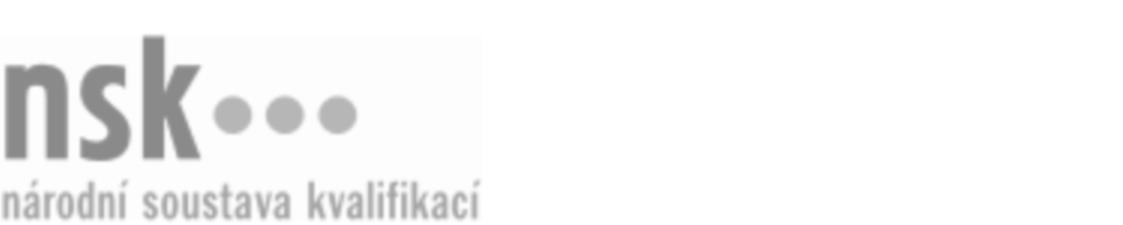 Kvalifikační standardKvalifikační standardKvalifikační standardKvalifikační standardKvalifikační standardKvalifikační standardKvalifikační standardKvalifikační standardObsluha programově řízených strojů a linek v kamenické výrobě (kód: 36-159-M) Obsluha programově řízených strojů a linek v kamenické výrobě (kód: 36-159-M) Obsluha programově řízených strojů a linek v kamenické výrobě (kód: 36-159-M) Obsluha programově řízených strojů a linek v kamenické výrobě (kód: 36-159-M) Obsluha programově řízených strojů a linek v kamenické výrobě (kód: 36-159-M) Obsluha programově řízených strojů a linek v kamenické výrobě (kód: 36-159-M) Obsluha programově řízených strojů a linek v kamenické výrobě (kód: 36-159-M) Autorizující orgán:Ministerstvo průmyslu a obchoduMinisterstvo průmyslu a obchoduMinisterstvo průmyslu a obchoduMinisterstvo průmyslu a obchoduMinisterstvo průmyslu a obchoduMinisterstvo průmyslu a obchoduMinisterstvo průmyslu a obchoduMinisterstvo průmyslu a obchoduMinisterstvo průmyslu a obchoduMinisterstvo průmyslu a obchoduMinisterstvo průmyslu a obchoduMinisterstvo průmyslu a obchoduSkupina oborů:Stavebnictví, geodézie a kartografie (kód: 36)Stavebnictví, geodézie a kartografie (kód: 36)Stavebnictví, geodézie a kartografie (kód: 36)Stavebnictví, geodézie a kartografie (kód: 36)Stavebnictví, geodézie a kartografie (kód: 36)Stavebnictví, geodézie a kartografie (kód: 36)Týká se povolání:Obsluha strojů a strojních zařízení v kamenické výroběObsluha strojů a strojních zařízení v kamenické výroběObsluha strojů a strojních zařízení v kamenické výroběObsluha strojů a strojních zařízení v kamenické výroběObsluha strojů a strojních zařízení v kamenické výroběObsluha strojů a strojních zařízení v kamenické výroběObsluha strojů a strojních zařízení v kamenické výroběObsluha strojů a strojních zařízení v kamenické výroběObsluha strojů a strojních zařízení v kamenické výroběObsluha strojů a strojních zařízení v kamenické výroběObsluha strojů a strojních zařízení v kamenické výroběObsluha strojů a strojních zařízení v kamenické výroběKvalifikační úroveň NSK - EQF:444444Odborná způsobilostOdborná způsobilostOdborná způsobilostOdborná způsobilostOdborná způsobilostOdborná způsobilostOdborná způsobilostNázevNázevNázevNázevNázevÚroveňÚroveňOrientace v technické dokumentaci pro obsluhu a údržbu strojů, strojních zařízení a výrobních linek v kamenické výroběOrientace v technické dokumentaci pro obsluhu a údržbu strojů, strojních zařízení a výrobních linek v kamenické výroběOrientace v technické dokumentaci pro obsluhu a údržbu strojů, strojních zařízení a výrobních linek v kamenické výroběOrientace v technické dokumentaci pro obsluhu a údržbu strojů, strojních zařízení a výrobních linek v kamenické výroběOrientace v technické dokumentaci pro obsluhu a údržbu strojů, strojních zařízení a výrobních linek v kamenické výrobě44Stanovení technologického postupu strojního opracování kameneStanovení technologického postupu strojního opracování kameneStanovení technologického postupu strojního opracování kameneStanovení technologického postupu strojního opracování kameneStanovení technologického postupu strojního opracování kamene44Dodržování předpisů bezpečnosti práce a ochrany zdraví a hygieny práce při obsluze strojů, strojních zařízení a výrobních linek v kamenické výroběDodržování předpisů bezpečnosti práce a ochrany zdraví a hygieny práce při obsluze strojů, strojních zařízení a výrobních linek v kamenické výroběDodržování předpisů bezpečnosti práce a ochrany zdraví a hygieny práce při obsluze strojů, strojních zařízení a výrobních linek v kamenické výroběDodržování předpisů bezpečnosti práce a ochrany zdraví a hygieny práce při obsluze strojů, strojních zařízení a výrobních linek v kamenické výroběDodržování předpisů bezpečnosti práce a ochrany zdraví a hygieny práce při obsluze strojů, strojních zařízení a výrobních linek v kamenické výrobě44Zpracování programů pro programově řízené stroje, strojní zařízení a výrobní linky v kamenické výroběZpracování programů pro programově řízené stroje, strojní zařízení a výrobní linky v kamenické výroběZpracování programů pro programově řízené stroje, strojní zařízení a výrobní linky v kamenické výroběZpracování programů pro programově řízené stroje, strojní zařízení a výrobní linky v kamenické výroběZpracování programů pro programově řízené stroje, strojní zařízení a výrobní linky v kamenické výrobě44Obsluha a údržba programově řízených strojů, strojních zařízení a výrobních linek v kamenické výroběObsluha a údržba programově řízených strojů, strojních zařízení a výrobních linek v kamenické výroběObsluha a údržba programově řízených strojů, strojních zařízení a výrobních linek v kamenické výroběObsluha a údržba programově řízených strojů, strojních zařízení a výrobních linek v kamenické výroběObsluha a údržba programově řízených strojů, strojních zařízení a výrobních linek v kamenické výrobě44Obsluha programově řízených strojů a linek v kamenické výrobě,  28.03.2024 17:54:40Obsluha programově řízených strojů a linek v kamenické výrobě,  28.03.2024 17:54:40Obsluha programově řízených strojů a linek v kamenické výrobě,  28.03.2024 17:54:40Obsluha programově řízených strojů a linek v kamenické výrobě,  28.03.2024 17:54:40Strana 1 z 2Strana 1 z 2Kvalifikační standardKvalifikační standardKvalifikační standardKvalifikační standardKvalifikační standardKvalifikační standardKvalifikační standardKvalifikační standardPlatnost standarduPlatnost standarduPlatnost standarduPlatnost standarduPlatnost standarduPlatnost standarduPlatnost standarduStandard je platný od: 13.07.2022Standard je platný od: 13.07.2022Standard je platný od: 13.07.2022Standard je platný od: 13.07.2022Standard je platný od: 13.07.2022Standard je platný od: 13.07.2022Standard je platný od: 13.07.2022Obsluha programově řízených strojů a linek v kamenické výrobě,  28.03.2024 17:54:40Obsluha programově řízených strojů a linek v kamenické výrobě,  28.03.2024 17:54:40Obsluha programově řízených strojů a linek v kamenické výrobě,  28.03.2024 17:54:40Obsluha programově řízených strojů a linek v kamenické výrobě,  28.03.2024 17:54:40Strana 2 z 2Strana 2 z 2